           WORKFLOW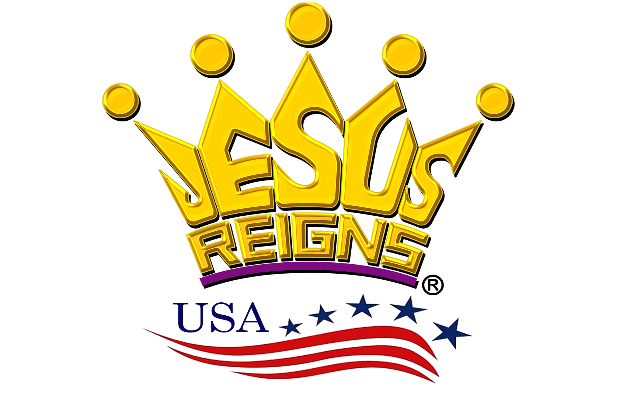 